ООО «Имид»г. Краснодар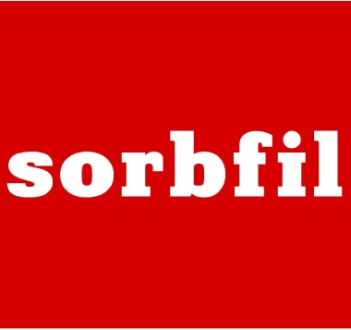 Денситометр Сорбфилна базе планшетного сканераВерсия 2.1Руководство пользователя2019Содержание1           Перед началом работы…………………………………………………………	3	1.1        Системные требования…………………………………………………………	31.2        Сборка и подключение денситометра…………………………………………	31.2.1	 Установка и настройка средств ввода и записи изображения……………..	31.2.2	 Подключение персонального компьютера……………………………………	31.2.3	 Установка программы………………………………………………………….	31.2.4     Регистрация программы.......................................................................................31.2.5	 Удаление программы……………………………………………………………	32	 Работа с денситометром………………………………………………………..	42.1        Назначение……………………………………………………………………….42.2        Принцип работы………………………………………………………………	42.3        Запуск программы……………………………………………………………….42.4        Главное окно…………………………………………………………………......42.5        Сканирование изображения хроматограммы …………………...…………….72.6        Ввод изображения……………………………………………………………….72.7        Расстановка линий старта и фронта…………………………………………..	72.8        Расстановка треков…………………………………………………………	72.8.1     Ручная расстановка треков……………………………………………………	72.8.2     Автоматическая расстановка треков…………………………………………	72.8.3     Расстановка регулярных треков………………………………………………	72.8.4     Сохранение треков и расстановка сохраненных треков……………………	82.9        Выравнивание изображения…………………………………………………	82.10      Расчет треков…………………………………………………………………..	82.11      Настройка……………………………………………………………………….	112.11.1   Вкладка Хроматограмма………………………………………………………	112.11.2   Вкладка «Общие»………………………………………………………………	122.12      Анализ цветового состава…………………………………………………….	122.13      Цветовая коррекция изображения……………………………………………	123	  Расчеты…………………………………………………………………….133.1        Расчет содержания веществ в смеси…………………………………………....133.1.1     Принцип расчета…………………………………………...................................133.1.2     Результаты расчета……………………………………………………………..	133.2        Расчет концентрации вещества в пробе………………………………………	133.2.1     Принцип расчета……………………………………………………………….	133.2.2     Выполнение расчета……………………………………………………………..133.2.3     Результаты расчета…………………………………………………………….	143.3        Составление и печатание протокола………………………………………… . 144            Работа с клавиатурой и мышью………………………………………………  154.1        Работа с клавиатурой………………………………………………………….	154.1.1      Горячие клавиши………………………………………………………………	154.1.1.1    Горячие клавиши Главного окна……………………………………………	164.1.1.2    Горячие клавиши для всех окон……………………………………………..	164.1.1.3     Горячие клавиши окна Расчет трека…………………………………	………164.2         Работа с мышью……………………………………………………………….	165            Использование справочной системы………………………………….……...	166            Определение отношения Сигнал/Шум……………………..………………….17	Перед началом работыСистемные требования Ниже приведены системные требования к компьютеру, необходимые для нормальной работы оборудования и программы:Сборка и подключение ДенситометраВНИМАНИЕ! Перед сборкой и подключением Денситометра внимательно изучите руководство пользователя (инструкцию по эксплуатации) всех составных частей.Установка и настройка средств ввода и записи изображенияПроизведите установку сканера и программного обеспечения к нему, а так же настройку ПК в соответствии с Руководством для пользователя этой системы.Подключение персонального компьютераПодключение ПК (системный блок, монитор, клавиатура, мышь, принтер) производится в соответствии с руководствами пользователя вышеуказанной аппаратуры.Установка программыДля установки программы Sorbfil TLC View надо вставить  в персональный компьютер Usb-Flach накопитель  с дистрибутивом, открыть на рабочем столе Мой компьютер, открыть Usb-Flach накопитель и запустить приложение tlcsetup.exe, следуя указаниям установщика.После успешного завершения установки на рабочем столе появится ярлык с программой Sorbfil TLC View.Регистрация программыЗапустите программу Sorbfil TLC View, в появившемся окне введите имя пользователя и ключ, находящийся на Usb-Flach накопителе в текстовом документе key.Без ввода ключа программа работает в демонстрационном режиме 30 дней.Удаление программыВнимание! Удаление программы приведет к удалению всех установленных программных компонент и прекращению работы Денситометра!Производить удаление надо лишь в случаях:при установке новой версии, полученной от поставщикапри переустановке программы после порчи ее по различным причинам (вирусы, аварии диска, и т. д.)при передаче компьютера с установленной программой Sorbfil TLC View в руки лица, или организации, не являющегося покупателем данного продукта.Для удаления программы Sorbfil TLC View, откройте Панель управления, выберите значок Установка и удаление программ. В окне установки на странице Установка / удаление выберите в списке установленных программ строку Sorbfil TLC View, и нажмите кнопку Добавить / удалить. После появления запроса о том, что Вы уверены в своих действиях и Вашего положительного ответа, программа будет удалена.Позднее программу можно установить повторно.Работа с денситометромНазначениеДенситометр SORBFIL на базе планшетного сканера с программой Sorbfil TLC View предназначен для расчета параметров и количественной оценки результатов анализов в тонкослойной хроматографии в видимой области спектра.Предназначенную для расчета пластину ТСХ размещают на стекле планшетного сканера. Изображение пластины, полученное сканером, передается на компьютер, записывается и затем обрабатывается по программе. Записанные изображения хранятся, обрабатываются, и передаются аналогично любой другой информации. Денситометр на базе планшетного сканера не требует изменения существующих методик ТСХ и может обрабатывать любую пластину, видимую в дневном свете.Денситометр c с программным обеспечением позволяет произвести два вида количественных расчетов, используя изображения хроматограммы:расчет содержания анализируемых веществ в смеси (выраженный в процентах),расчет концентрации вещества в пробе.Принцип работыДенситометр с программным обеспечением производит расчет видеоизображения пластины с построением хроматограммы (аналоговой кривой) по отклонению яркости пятен от яркости фона пластины с последующим нахождением пиков на этой кривой и расчетом  их площади (количественным расчетом полученной хроматограммы). При расчете исходят из положения, что размеры и яркость пятна (по отношению к фону пластины) пропорциональны количеству вещества в пятне.Запуск программыПосле установки программу можно запустить, кликнув по ярлыку Sorbfil TLC View на рабочем столе.Главное окноПри запуске программы на экран выводится главное окно программы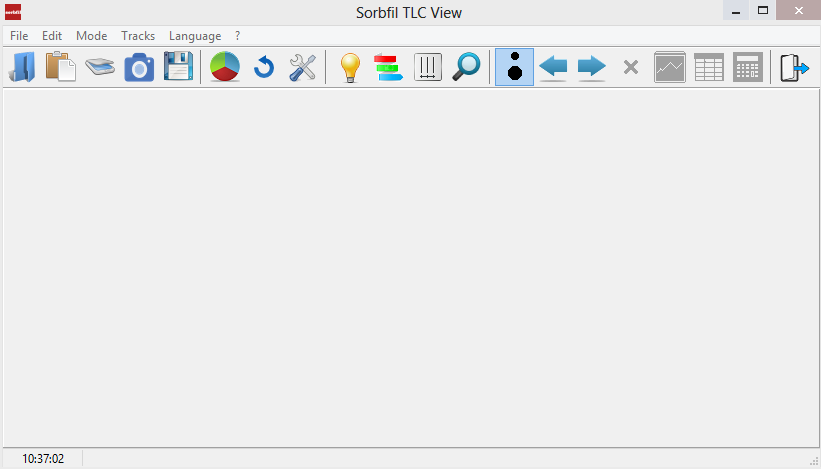 Строка заголовка содержит:кнопку системного меню с набором команд, позволяющим изменить размеры окна (свернуть, развернуть, восстановить или закрыть его)название программы и обрабатываемого файлакнопка свертываниякнопка развертываниякнопка закрытияСтрока меню содержит команды:ФайлОткрыть изображение       Ctrl+OНедавние файлыОткрыть отчетСохранить				Ctrl+SВставить из буфера		Shift+InsВыбрать сканерСканировать изображениеЗапуск программы записи видеороликовВыход				Alt+XРедактированиеКоррекция света			Ctrl+FАппроксимация яркости фона	Ctrl+BВыровнятьМасштаб				Ctrl+DРежимОсвещенность			F5Цветовой состав			F6	Треки					F7Определение яркости фона	F8	ПреобразованиеНастройка				F4ТрекиРасставить треки			Ctrl+F11Сохранить треки 			Ctrl+F12Темные пятнаСветлые пятнаРегулярные треки			F11Расчет трека				F9Удалить				DelУдалить все				Ctrl+DelРезультаты расчета трекаРасчеты				Ctrl+F9LanguageRussianEnglish German?Вызов справки			F1Посетите наш сайтПроверить новую версиюО программе...Наиболее важные и часто используемые команды меню дублируется кнопками быстрого доступа, расположенными на панели инструментов. Описание команд будет рассмотрено ниже в описании методов расчета хроматограммы.Сканирование изображения хроматограммыДенситометр должен быть полностью собран и подключен к источнику электропитания (см. п.1.2).Сканирование изображения хроматограммы производите в следующем порядке:включите компьютерпосле загрузки компьютера запустите программу Sorbfil TLC View (см. Запуск программы)включите планшетный сканерв меню Файл выберите пункт Выбор сканера и выберите нужный Вам сканер.щелкните по кнопке  Сканирование хроматограммы на панели инструментов. На экране появятся окно сканирования.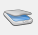 Внимание! Для дальнейших настроек используйте Руководство пользователя от Вашего сканераПроведите сканирование хроматограммы. После этого изображение хроматограммы будет загружено в Главное окно Sorbfil TLC View.для сохранения этого изображения щелкните по кнопке  сохранить изображение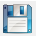 в появившемся окне укажите папку, в которой будет храниться файл, его наименование и щелкните по кнопке сохранить. Изображение может быть сохранено в формате BMP или, если требуется защита изображения от любого изменения, в формате Закрытый BMP.для возобновления записи щелкните по кнопкам системы ввода и записи изображения на Панели задач.Ввод изображенияДля расчета хроматограммы ее изображение выводится на экран в главном окне программы, для чего щелчком по кнопкеоткрыть файлы на панели инструментов открывается окно, содержащее список файлов хроматограмм. Наименование (значок) подлежащей расчету хроматограммы отмечается щелчком мыши (в правой части окна появляется уменьшенное изображение хроматограммы). Хроматограмма открывается (выводится на экран) двойным щелчком на значке хроматограммы или нажатием на кнопку открыть.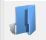 Расстановка линий старта и фронтаРасчет начинается с разметки хроматограммы - расстановки линии старта, фронта и границ треков. Щелкните по кнопке расстановка треков (Ctrl+F11) на панели инструментов. На изображении хроматограммы появляются 2 горизонтальные линии: красная – линия старта и синяя – линия фронта. Установив перекрестье указателя мыши на линию, при нажатой левой кнопке мыши перетащите линии соответственно на отметки старта и фронта на хроматограмме. (После активизации линий их можно передвигать с помощью кнопок клавиатуры  и Ctrl+).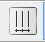 Расстановка трековРасстановку границ треков можно выполнить двумя способами.Ручная расстановка трековУстановите перекрестье указателя мыши по оси предполагаемого трека (пятна) и щелкните мышью. Справа и слева от указателя появятся красная и синяя границы трека. Границы треков могут быть передвинуты мышью или клавиатурой аналогично линиям старта и фронта. (Установите перекрестье указателя мыши на нужную линию и при появлении указателя ↔  при нажатой левой кнопке переместите линию в нужное место). Перемещение линий можно осуществить после их активизации (перемещения с помощью мыши) клавишами клавиатуры ← или →.Одновременное перемещение обеих границ (сужение или расширение трека) производится клавишами < или >. Перемещение трека без изменения его ширины производится перетаскиванием мышью за заголовок трека.При расстановке границ треков следует иметь в виду, что диаметр пятна, которое «видит» компьютер, приблизительно вдвое превышает диаметр пятна, видимый глазом, т.е. ширина трека должна примерно вдвое превышать видимый глазом диаметр наибольшего пятна в треке. Границы треков не должны попадать на зону соседних треков. Это соображение следует учитывать при нанесении проб на пластину, подлежащую расчету на Денситометре.  Треки, нанесенные близко друг к другу, фактически сливаются, и это снижает точность вычислений. Удаление разметки трека производится щелчком по кнопке  удалить трек на панели инструментов или последовательным нажатием клавиш Delete и (после запроса подтверждения) Enter. Трек, разметка которого подлежит удалению, должен быть предварительно выделен щелчком мыши по его полю. Удаление разметки всех треков (без запроса подтверждения) производится одновременным нажатием клавиш Ctrl+Delete или выбором пункта Удалить все в меню Треки.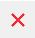 Автоматическая расстановка трековПри разметке треков этим способом предварительное удаление существующей разметки не обязательно.Установите указатель мыши левее и выше левого верхнего пятна хроматограммы (или наибольшего пятна в треке). При нажатой левой кнопке переместите указатель мыши правее и ниже правого нижнего пятна, так чтобы в образовавшийся прямоугольник попали все подлежащие расчету пятна. Отпустите кнопку мыши (при наличии предварительно размеченных треков щелкните по кнопке Да в появившемся запросе). На экране появится окно: «Результаты поиска треков», где показаны пятна треков с повышенной контрастностью, результаты их расчета в виде аналоговой кривой и размеченные на основе этой кривой границы треков - синие вертикальные линии. Установите указатель мыши на поле этого окна, нажмите левую кнопку и начните перемещать указатель. На поле окна появится белая горизонтальная линия. Треки, пики которых пересекаются этой линией, будут приняты в расчет. Переместите линию так, чтобы она пересекла нужные пики, после чего щелкните по кнопке Принять этого окна. На изображении хроматограммы появится разметка треков (этот способ, как правило, не приемлем для слабо выраженных размытых пятен). Расстановка регулярных трековДля расстановки треков одинаковой ширины и с одинаковым интервалом воспользуйтесь командой Регулярные Треки из меню Треки (F11).В диалоговом окне расстановки укажите количество треков, их ширину и расположение крайних треков. После этого на хроматограмме будет расставлено необходимое число треков с равным интервалом.Сохранение треков и расстановка сохраненных трековДля сохранения расставленных треков с целью использования на других хроматограммах  воспользуйтесь командой Сохранить треки (Ctrl+F12) в меню Треки.Для расстановки сохраненных треков воспользуйтесь командой Расставить треки (Ctrl+F11) в меню Треки.Выравнивание изображенияЕсли хроматограмма была записана с перекосом, изображение может быть выровнено (для правильного определения Rf).Также используйте эту команду, если Вам необходимо провести поворот изображения на углы, кратные 90º или зеркально отобразить изображение.Для проведения этой операции щелкните по кнопке Выравнивание изображения   на панели инструментов. Откроется окно выравнивания и поворота изображения.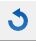 Для выравнивания хроматограммы нажмите левую кнопку мыши и не отпуская ее проведите на изображении хроматограммы линию, которая должна быть горизонтальной на выровненном изображении. После отпускания кнопки начнется выравнивание (поворот) изображения.Для проведения поворота или зеркального отображения, нажмите нужную кнопку внизу окна. Расчет трековРасчет треков можно производить в любом порядке, но удобнее это делать последовательно, начиная с первого трека. Для расчета трек нужно выделить, щелкнув мышью по полю трека. (Выделенный трек очерчен границами, его номер показан цифрой красного цвета). Расчет трека производят, щелкнув мышью по кнопке   Расчет трека (F9)  на панели инструментов. 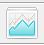 Результаты расчета трека даются в окне Расчет трека в виде аналоговой кривой - хроматограммы - пики которой соответствуют пятнам трека. Хроматограмма располагается под изображением соответствующего  трека.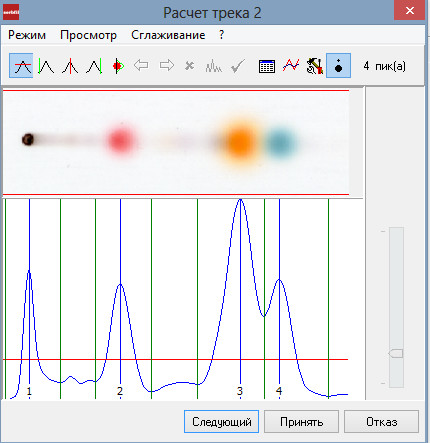 Строка меню:Команда Режим – содержит 6 команд:Порог чувствительности: при включении этой команды (она может быть так же включена сочетанием клавиш Ctrl+Q) устанавливается порог чувствительности по высоте пика. Линия порога чувствительности перемещается ползунком в правой части окна или щелчком (протяжкой) мыши в поле этого окна.Левая граница: при включении этой команды (она может быть так же включена сочетанием клавиш Ctrl+L) активизируется линия, обозначающая левую границу пика. Она может быть перемещена щелчком мыши в место нахождения указателя мыши, перетащена при нажатой левой кнопке мыши или с помощью клавиш .Вершина пика: при включении этой команды (она может быть так же включена сочетанием клавиш Ctrl+С) активизируется линия, обозначающая вершину пика. Она может быть перемещена щелчком мыши в место нахождения указателя мыши, перетащена при нажатой левой кнопке мыши или с помощью клавиш .Правая граница: при включении команды (она может быть так же включена сочетанием клавиш Ctrl+R) активизируется линия, обозначающая правую границу пика. Она может быть перемещена щелчком мыши в место нахождения указателя мыши, перетащена при нажатой левой кнопке мыши или с помощью клавиш .Анализ профиля: позволяет определить профиль трека в указанном мышью месте.Настройка (может быть так же включена сочетанием клавиш Ctrl+R)Команда Просмотр содержит 2 команды:Хроматограмма: при включении этой команды (она может быть так же включена сочетанием клавиш Ctrl+G) выводится увеличенное изображение хроматограммы трека в координатах Rf – Яркость (где яркость равная 0 – яркость фона).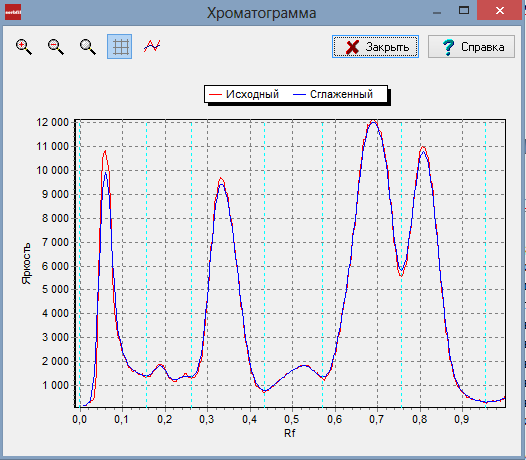 Назначение кнопок панели инструментов:Щелчок по кнопке включает соответствующую команду.Любая часть хроматограммы, очерченная при нажатой левой (слева вниз направо) кнопке мыши увеличивается до размера полного окна. Изображение хроматограммы может быть перемещено в пределах осей координат перемещением указателя мыши при нажатой правой кнопке.Результаты расчета трека (Ctrl+T): при включении этой команды на экран выводится окно Трек содержащее результаты расчета трека: Rf, пробег пятна L, площадь 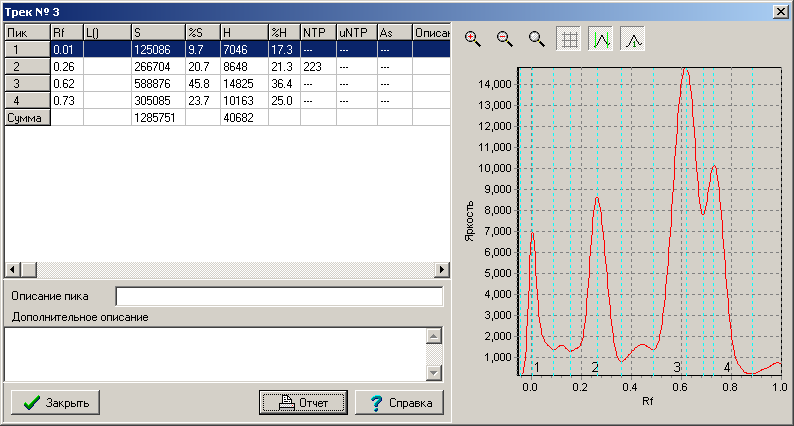 пика S, отношение площади пика к сумме площадей всех пиков %S, высота пика H, отношение высоты пика к сумме высот всех пиков %H. Величины %S и %H характеризуют ориентировочное содержание веществ в смеси (весовые проценты), NTP –  число теоретических тарелок, uNTP –  удельное число теоретических тарелок, As –  асимметрию пика. В окне можно дать описание отдельных пиков и всего трека. В правой части окна дана хроматограмма трека. Результаты расчета трека могут быть отпечатаны нажатием кнопки Отчет.Команда Сглаживание содержит 6 переключателей:Нет сглаживания			Ctrl+1Сглаживание по 3 точкам	Ctrl+2Сглаживание по 5 точкам	Ctrl+3Сглаживание по 7 точкам	Ctrl+4 Сглаживание по 9 точкам	Ctrl+5 Сглаживание по 11 точкам	Ctrl+6 включение которых дает соответствующее сглаженное изображение хроматограммы. По умолчанию сглаживание производится по 7 точкам.Применение того или иного вида сглаживания обуславливается величиной шума: при большем шуме требуется большая степень сглаживания.На панели инструментов расположены следующие кнопки:Порог чувствительностиЛевая границаВершина пикаПравая границаАнализ профиля трекаПредыдущий пикСледующий пикУдалить пик – удаляет выделенный пикУдалить все пики, кроме выделенногоДобавить пик(Последние 5 кнопок активизируются только после включения одной из трех кнопок: левая граница, вершина пика или правая граница)результаты расчета трека – дублирует ту же команду в меню Просмотр.хроматограмма – дублирует ту же команду в меню Просмотрнастройкавыбор яркости пятенКнопка Следующий – переход к расчету следующего трека.Кнопка Принять – принимаются результаты расчета без перехода к расчету следующего трека.Кнопка Отказ – аннулируются результаты расчета.После завершения расчета последнего трека щелчок по кнопке Следующий вызывает запрос: Больше треков нет. Показать результаты обсчета?. Щелчок по кнопке Да этого запроса вызывает окно: Результаты расчетов/ Расчет концентрации. Это окно может быть вызвано щелчком по кнопке Результаты расчетов  на панели инструментов после завершения расчетов треков.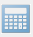 В окне Результаты расчетов на вкладке Rf&S даны значения Rf , значения площадей и высот пиков. НастройкаДля большинства расчетов достаточно установленных по умолчанию параметров настройки.В некоторых случаях изменение параметров настройки позволяет добиваться более точного расчета хроматограммы.Щелчком мыши по кнопке  откройте окно Настройка. В этом окне возможна установка и изменение описанных ниже параметров расчета хроматограммы. Выбранные числовые параметры действуют до следующего открытия окна Настройка (При открытии окна устанавливаются числовые значения, принятые по умолчанию).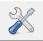 Вкладка ХроматограммаКоманда отступ от линии старта. Позволяет начать  расчет трека ниже линии старта и произвести расчет пятна на стартовой линии. Команда Сглаживание при поиске пиков. Возможна установка 6 режимов:без сглаживания,сглаживание по 3 точкам,сглаживание по 5 точкам,сглаживание по 7 точкам,сглаживание по 9 точкам,сглаживание по 11 точкам.При сглаживании происходит замена истиной гистограммы суммарной яркости трека (пятен) сглаженной, по которой и расставляются границы треков. Большая величина сглаживания применяется при большем шуме: грязная пластина, нечеткие пятна.Если на месте, где должен находится один трек, в автоматическом режиме поиска дается два и более треков, надо перейти на сглаживание по большему числу точек, установив щелчком мыши соответствующий режим.С другой стороны, чем меньше сглаживание, тем уже трек и точнее результаты расчетов.По умолчанию установлено сглаживание при поиске треков по 5 точкам.Команда Минимальная ширина пика ( в % от длины трека). Этот параметр определяет минимальную ширину пика, принимаемого при расчете пиков за самостоятельный пик. Установка численного значения производится с помощью счетчика в пределах 150 %.Команда Определение фона: по двум площадкам. При расчете суммарной яркости (площади) пятна за яркость фона принимается средняя яркость фона двух площадок, расположенных на сканируемой линии на левой и правой границах трека. Размеры площадок могут быть изменены с помощью счетчиков. Это рекомендуемый режим для всех расчетов.Команда Определение фона: По выбранной площадке. При расчете площади пятна за яркость фона принимается средняя яркость выбранной площадки на изображении пластины (на чистом поле вне пятен). Применение возможно для хроматограмм, имеющих равномерно освещенную подложку. Команда Определение фона: Без фона. Определение яркости фона производится автоматически при сканировании по точкам перегиба кривой профиля трека.Последние два метода рекомендуется применять только в исследовательских целях.Команда Фильтрация шума базовой линии. Применение этой команды позволяет уменьшить шум (помехи) базовой линии. Величина фильтрации устанавливается счетчиком (1-15).Вкладка “Общие”Позволяет выполнить следующие настройки:вид кнопок на панели инструментовввести наименование лаборатории (учреждения)ввести список пользователейудалить из библиотек наименования пластин и веществВсе настройки сохраняются после нажатия кнопки ОК. Анализ цветового составаВся палитра цветов изображения на дисплее передается сочетанием трех основных цветов различной интенсивности: красного, зеленого, синего.Включение команды Анализ цветового состава (щелчком мыши по кнопке  на панели инструментов) позволяет определить составляющие цвета и их интенсивность в любой части хроматограммы. Для этого установите указатель мыши в область хроматограммы, подлежащей анализу. При нажатой левой кнопке мыши очертите пунктирной рамкой анализируемую часть хроматограммы. Отпустите кнопку. На экран выводится окно Анализ цветового состава, где показаны денситограммы составляющих цветов выделенной области и их интенсивность. Для определения интенсивности поместите указатель мыши на определяемый цвет, в правой верхней части окна появится значение интенсивности. Вертикальная составляющая денситограммы характеризует количественное распределение составляющих различной интенсивности.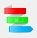 Цветовая коррекция изображенияВключение этой команды (щелчком мыши по кнопке Цветовая коррекция изображения на панели инструментов) открывает диалоговое окно с тремя ползунками для красного (R), зеленого (G), и синего (B) цветов и тремя кнопками: Применить, Отмена, Восстановить, Справка. Крайнее правое положение ползунков соответствует максимуму интенсивности цвета. Перемещение ползунка влево ступенчато уменьшает интенсивность соответствующего цвета по всему полю хроматограммы.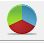 Применение Цветовой коррекции изображения позволяет в некоторых случаях повысить контрастность рассчитываемых  пятен и добиться "выделения" слившихся пятен. Как правило, следует уменьшать интенсивность цвета, общего для пятен и фона или соседних пятен (см. Спектральный анализ). Для введения в действие фильтров переместите ползунки, и затем щелкните мышью по кнопке применить.Для сохранения полученного изображения, изменения или отмены изменений щелкните по кнопке Цветовая коррекция изображения и затем выберите нужную команду. В появившемся диалоговом окне: при команде да появится окно сохранения изображения. При команде нет появляется диалоговое окно (первоначальное) позволяющее корректировать цвета (в сторону уменьшения интенсивности) или вернуть (щелчком по кнопке вернуть) предыдущее изображение.Необходимо помнить, что отменить можно только самое последнее изменение, и в случае нескольких последовательных переключений возвратится к начальному изображению можно только из окна ввод одного или нескольких изображений.РасчетыРасчет содержания веществ в смесиПринцип расчетаОриентировочный расчет содержания веществ в смеси, выраженный в процентах,  производится методом простой нормировки. Этот метод основан на положении, что вещества, независимо от их строения, взятые в одинаковом количестве, дают одну и ту же площадь пика (это положение приближенно выполняется для химически сходных веществ). Для определения ориентировочного содержания веществ в смеси находят выраженное в процентах отношение площади каждого отдельного пика (пятна) к сумме площадей всех пиков (пятен) в треке.Выполнение расчета производится в порядке, изложенном в пунктах 2.5 .… 2.13.Результаты расчетаРезультаты расчета (Rf, площади и высоты пиков) даются в окне результаты расчета/Расчет концентрации на вкладке Rf&S. Результаты расчетов сводятся в протокол и могут быть отпечатаны.Содержание таблиц может быть перенесено в буфер обмена и затем в любую другую программу (например, Exel, что позволяет провести статистические и другие расчеты). Выберите мышью нужную таблицу и нажмите клавиши Ctrl+Insert. Отметьте место (в таблице Exel), в которое вы хотите поместить таблицу, и нажмите клавиши Shift+Insert.Расчет концентрации вещества в пробеПринцип расчетаРасчет производят методом абсолютной калибровки (методом внешнего стандарта).Для расчета концентрации вещества в пробе по этому методу определяют абсолютное количество искомого вещества в пробе, а затем, зная вес (объем) исходной пробы, рассчитывают концентрацию вещества в пробе, как отношение веса вещества к весу (объему) пробы.Определение абсолютного количества вещества в пробе производится для рассчитанной площади пятна вещества в пробе по калибровочному графику зависимости  количество вещества – площадь пика. Этот график строится для известных количеств вещества (стандартов).Все описанные выше расчеты выполняются компьютером в автоматическом режиме на основе обсчета изображения хроматограммы.Выполнение расчетаРасчет хроматограммы осуществляется в порядке, изложенном в пунктах 2.5 .… 2.13. Однако, если нет необходимости в определении Rf, линию старта и фронта можно расставлять произвольно, выделяя только необходимые для расчета пятна исследуемого вещества и стандартов: это отсечет ненужные для расчета пятна других веществ (если таковые имеются) и повысит скорость расчета.Результаты расчетаПосле завершения расчета треков на экран выводится окно Результаты расчетов/ расчет концентрации. Щелкните на корешке вкладки Выбор. В открывшемся окне представлено изображение рассчитываемой хроматограммы, на которой красными маркерами показаны принятые в расчет пятна. Эти маркеры можно убрать (или ввести опять) щелчком по кнопке  Пики на панели инструментов этого окна. Для выделения пятен стандартов и проб, для которых будет проводиться расчет концентрации, установите указатель мыши выше этих пятен и начните его перемещать при нажатой левой кнопке. Маркеры принятых   в расчет пятен изменят красный цвет на зеленый. Выделить нужные пятна можно также щелчком по маркеру.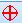 В нижней части окна цифрами показаны значения Rf  выделенных для расчета   пятен. (Этот прием может быть использован для идентификации веществ по Rf). Щелчок  по цифре меняет цвет и значение цифры (красная цифра – проба, синяя - стандарт).Затем щелчком по кнопке Расчет концентрации перейдите к окну Расчет концентрации методом внешнего стандарта. Введите значение величины пробы в строке ввода Проба. Щелкните по нужному переключателю Ед. Измерения, выбрав г или мл.Введите в соответствующее окошко значение объема экстракта, из которого отбирают аликвоту для нанесения на  пластину. введите значение объема аликвоты. если экстракт наносится полностью на пластину, изменять значения этих окошек не нужно. Введите величину степени определения, если она меньше 100%(степень определения - это отношение определяемого данным методом количества вещества в пробе к действительному количеству вещества в пробе).   Введите значения величин стандартов в сроках ввода Стандарты, выбрав нужную размерность.Выберите аппроксимацию: линейную – при близких значениях величин стандартов или квадратичную, если величины стандартов отличаются значительно (определяется практическими соображениями). Щелкните мышью по кнопке Расчет.В появившемся списке Концентрация представлены расчетные концентрации вещества в пробах (мг/кг или мг/л).В правой части окна изображается график зависимости площадь пика - величина пробы. Масштаб этого графика и его частей можно изменять аналогично графику Хроматограмма.При необходимости можно изменить значения всех параметров расчета, и, щелкнув по кнопке Расчет, произвести расчет заново. Результаты расчетов сводятся в протокол и могут быть отпечатаны.Составление и печатание протоколасоставление и печатание протокола производится после окончания расчета состава веществ в смеси или концентрации вещества в пробе.Для составления отчета щелкните по кнопке Отчет, расположенной в нижней части диалогового окна, содержащего результаты соответствующего расчета (см. пункт 2.10 и 3.2.3.).На экран выводится диалоговое окно Составление отчета. После заполнения строк ввода этого окна и выбора составных частей отчета нажмите на кнопку Печать этого окна.В появившемся окне можно предварительно просмотреть составленный отчет и, нажав кнопку Print (Печать) на панели инструментов, отпечатать его.Для просмотра и печати хроматограмм всех  треков щелкните по кнопке Хроматограммы в окне Результаты расчетов/ Расчет концентрации. Работа с клавиатурой и мышьюРабота с клавиатуройУправление программой может осуществляться как клавиатурой, так и мышью.Клавиатура может использоваться для изменения размеров Главного окна, передвижения внутри любого окна и работе с элементами управления.Также можно использовать горячие клавиши для ускорения выполнения многих команд. Горячие клавишиСочетания горячих клавиш, дублирующих пункты меню, показываются рядом с этими пунктами. Горячие клавиши главного окнаВ добавление к горячим клавишам общего назначения, в Главном окне могут использоваться дополнительные комбинации клавиш:Клавиша		ДействиеCtrl+O		Открыть одно или несколько изображенийCtrl+ Ins      		Вставить таблицу в буфер обменаShift+Ins		Вставить изображение из буфера обменаCtrl+S		Сохранить изображение в файлеCtrl+F		Цветовая фильтрация изображенияAlt+X		Выход из программыF4		Настройка расчетных параметровF5		Режим масштабированияF6		Режим спектрального анализаF7		Режим работы с трекамиF8		Вызов окна настройкиF9		Рассчитать трекF11		Расстановка регулярных треков		Удаление трекаCtrl + D		Определение масштаба изображенияCtrl+		Удаление всех трековCtrl+F9		Результаты расчетов/Расчет концентрацииCtrl+F11		Расставить сохраненные трекиCtrl+F12		Сохранить расположение трековAlt+Влево		Предыдущий трекAlt+Вправо		Следующий трекCtrl+Tab		Изменение границы (старт / фронт, правая / левая)Вправо / Влево	     Передвижение вертикальных границ трекаВверх / Вниз	     Передвижение горизонтальных границ трека</>		Изменение ширины трека (уже/шире)Горячие клавиши для всех оконКлавиша	     ДействиеF1		Вызов справочной системыF10		Вызов главного меню окнаAlt+F4	     Закрытие окна (отмена)Enter		Закрытие окна (подтверждение)Esc		Закрытие окна (отмена)Tab		Переход между элементами окнаГорячие клавиши окна Расчет трекаВ окне Расчет трека можно использовать следующие клавиши:Клавиша	Действие Ctrl+Q	Режим порога чувствительностиCtrl+L	Режим установки левой границы пикаCtrl+C	Режим установки центра пика Ctrl+R	Режим установки правой границы пика Ctrl+S	Настройка расчетных параметровCtrl+G	Просмотр хроматограммыCtrl+T	Просмотр таблицы параметров трекаCtrl+1	Без сглаживанияCtrl+2	Сглаживание по 3 точкамCtrl+3	Сглаживание по 5 точкамCtrl+4	Сглаживание по 7 точкамРабота с мышьюДля выполнения большинства операций в программе требуется только мышь.Мышью можно выполнять следующие действия:Указать, ВыбратьПодвести курсор мыши к объекту и нажать левую кнопку,Двойной щелчокПодвести курсор мыши к объекту и дважды щелкнуть левой кнопкой на         нем,Обвести областьПодвести курсор к левому верхнему углу выбираемой области, нажать левую кнопку и, не отпуская ее, довести указатель до правого нижнего угла области, после чего отпустить кнопку мыши,Перетащить объектПодвести курсор мыши к объекту, нажать левую кнопку, и двигать мышь, потом отпустить кнопку.Настройку параметров мыши можно выполнить из Панели Управления Windows.Использование справочной системыДля получения справки о работе программы нажмите на кнопку ? на панели меню главного окна программы.Определение отношения сигнал / шумВеличина отношения сигнал / шум (S/N) используется при расчете метрологических характеристик.Величина отношения сигнал / шум (S/N) определяется следующим образом.Расставляются линии старта, фронта и размечаются треки для пятен, для которых необходимо определить отношение сигнал / шум.Производят сканирование без сглаживания. Соотношение сигнал: шум определяют общепринятым способом по графику хроматограммы, открываемом в окне Результаты обработки трека, команда Просмотр, хроматограмма или щелчком по кнопке хроматограмма на панели задач того же окна. 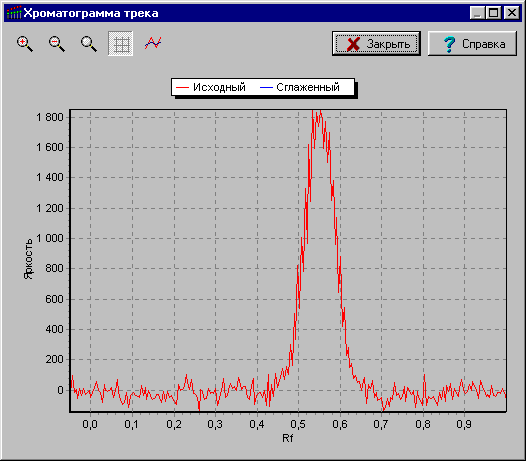 Windows 7 x86/ x64Intel Core i3 3,8 GHz или аналогичный AMD Оперативная память 2 Gb Видео плата с поддержкой DirectX 8, или выше USB 2.0Желательно наличие лазерного или струйного принтераувеличить масштаб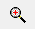 уменьшить масштаб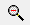 восстановить масштаб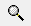 отображение сетки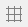 все варианты сглаживания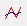 все варианты сглаживания